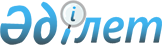 О внесении дополнений в постановление акимата от 8 декабря 2017 года № 626 "Об утверждении перечня субсидируемых видов удобрений и норм субсидий на 1 тонну (килограмм, литр) удобрений, приобретенных у продавца удобрений на 2018 год"Постановление акимата Костанайской области от 16 мая 2018 года № 210. Зарегистрировано Департаментом юстиции Костанайской области 29 мая 2018 года № 7799
      В соответствии со статьей 27 Закона Республики Казахстан от 23 января 2001 года "О местном государственном управлении и самоуправлении в Республике Казахстан", приказом Министра сельского хозяйства Республики Казахстан от 6 апреля 2015 года № 4-4/305 "Об утверждении Правил субсидирования стоимости удобрений (за исключением органических)" (зарегистрирован в Реестре государственной регистрации нормативных правовых актов под № 11223) акимат Костанайской области ПОСТАНОВЛЯЕТ:
      1. Внести в постановление акимата Костанайской области от 8 декабря 2017 года № 626 "Об утверждении перечня субсидируемых видов удобрений и норм субсидий на 1 тонну (килограмм, литр) удобрений, приобретенных у продавца удобрений на 2018 год" (зарегистрировано в Реестре государственной регистрации нормативных правовых актов под № 7431, опубликовано 4 января 2018 года в Эталонном контрольном банке нормативных актов Республики Казахстан) следующие дополнения:
      перечень субсидируемых видов удобрений и нормы субсидий на 1 тонну (килограмм, литр) удобрений, приобретенных у продавца удобрений на 2018 год, утвержденные указанным постановлением:
      дополнить строкой, порядковый номер 2-1, следующего содержания:
      "
      ";
      дополнить строкой, порядковый номер 7-1, следующего содержания:
      "
      ";
      дополнить строками, порядковые номера 21, 22, 23, 24, следующего содержания:
      "
      ".
      2. Государственному учреждению "Управление сельского хозяйства акимата Костанайской области" в установленном законодательством Республики Казахстан порядке обеспечить:
      1) государственную регистрацию настоящего постановления в территориальном органе юстиции;
      2) в течение десяти календарных дней со дня государственной регистрации настоящего постановления направление его копии в бумажном и электронном виде на казахском и русском языках в Республиканское государственное предприятие на праве хозяйственного ведения "Республиканский центр правовой информации" для официального опубликования и включения в Эталонный контрольный банк нормативных правовых актов Республики Казахстан;
      3) размещение настоящего постановления на интернет-ресурсе акимата Костанайской области после его официального опубликования.
      3. Контроль за исполнением настоящего постановления возложить на курирующего заместителя акима Костанайской области.
      4. Настоящее постановление вводится в действие по истечении десяти календарных дней после дня его первого официального опубликования.
					© 2012. РГП на ПХВ «Институт законодательства и правовой информации Республики Казахстан» Министерства юстиции Республики Казахстан
				
2-1
Сульфат аммония
N-21
тонна
30800
7-1
Удобрение сложное азотно-фосфорное серосодержащее марки 20:20
N-20, P-20, S-14
тонна
62500
7-1
Удобрение сложное азотно-фосфорное серосодержащее марки 20:20
N-20, P-20, S-8-14
тонна
62500
7-1
Удобрение азотно-фосфорное серосодержащее марки NP+S=20:20+14
N-20, P-20, S-14
тонна
62500
21
Водорастворимое комплексное минеральное удобрение "Акварин", марка "Акварин-3" 
N3:Р11:К35+MgO4,0+S9,0+Nнит.-3,0
килограмм
328,746
22
Водорастворимое комплексное минеральное удобрение "Акварин", марка "Акварин-13"
N13:Р41:К13+Nнит.-4,4+Nамм.-8,6
килограмм
346,843
23
Магний сернокислый (сульфат магния) марки В
MgO – 16,9;

S – 13,5
килограмм
82,5
24
Монокалийфосфат 
Р2O5 – 52;

К2О - 34
килограмм
331
      Аким Костанайской области

А. Мухамбетов
